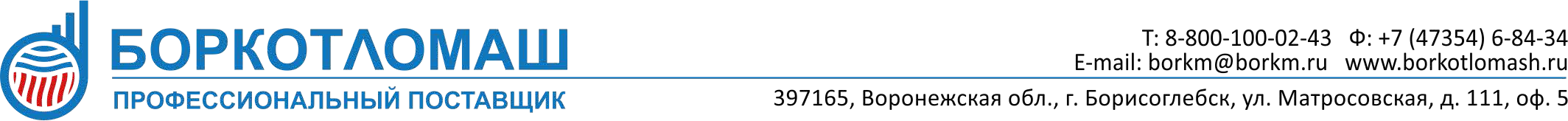 Опросный листна изготовление котла наружного размещения КВСН.Заказчик: 	Контактное лицо: 	  Телефон: 	 Email: 	 Расчетная тепловая нагрузка (кВт): 	Котловая автоматика управления и безопасности: 		 Энергонезависимая автоматика:		САБК-М	Honeywell VS820 A Энергозависимая автоматика:	Elettrosit	Honeywell	КСУБ 20.01Давление газа на входе, кгс/см.кв. (Па): 	Установка узла учета газа:	Да	НетСтепени автоматизации:Дымовая труба:	Да	Нет	(высота): 	Вывод информации на пульт оповещения: Проводная (кабель 50 м)RR701 (радиосигнал до 1,5 км)GSM-связь (свыше 1,5 км – оповещение на сотовую связь)Дополнительная комплектация:Дата: 	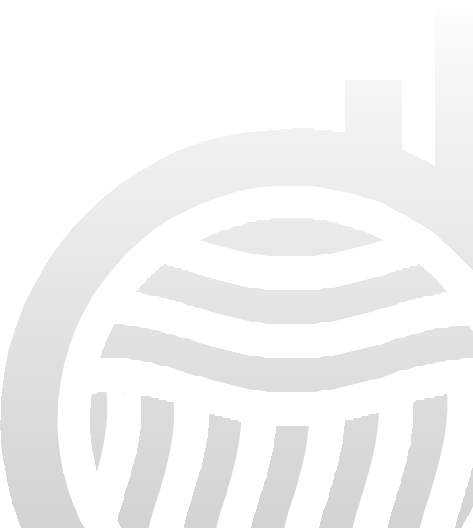 ПОЛУЧИТЬ ПЕРСОНАЛЬНОЕ ПРЕДЛОЖЕНИЕ ПО ТЕЛЕФОНУ: 8-800-100-02-435.Установка датчиков загазованности и вскрытия:ДаНет6.Установка сетевых насосов:ДаНет7.Изготовление выносного аварийного пультаДаНет